                       Meeting of the Parish Council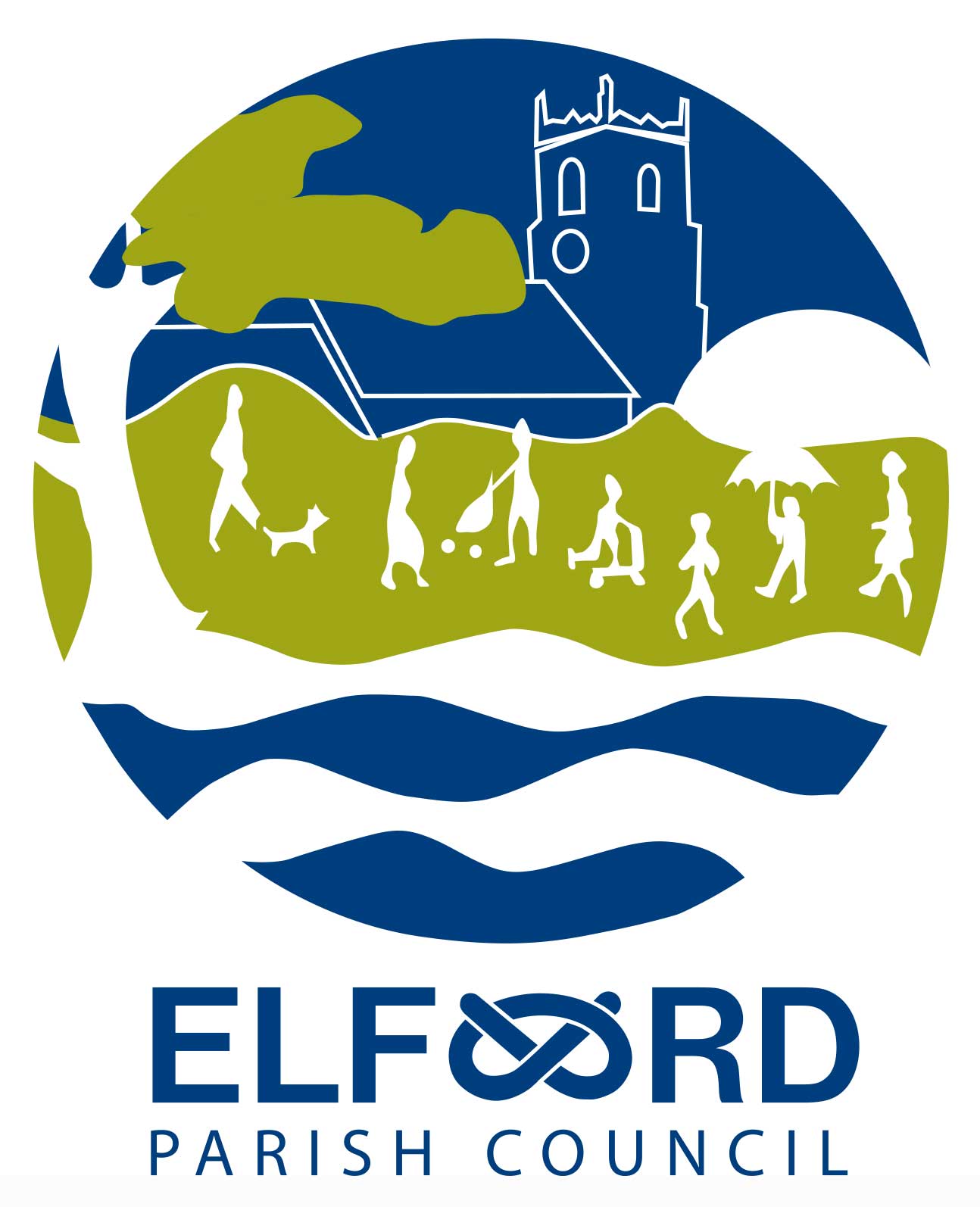 Monday 11th September 2017, 7 pm,   Elford Village Hall.						 A G E N D ATo receive apologies for absence        						                   To receive Declarations of InterestTo approve the Minutes of the meeting of 10/7/17					                                 To receive information on matters arising from the meeting of 10th July	    To appoint members to committees and local organisations      To receive the Clerk’s report									To receive the Clerk’s report on planning issues	 To consider maintenanceTo consider outdoor fitness equipmentTo consider the Sportsfield	To consider response to County Council bus consultationTo consider issues relating to village eventsTo consider use of council email addressesTo consider attendance at the Armistice Day service	To receive questions and reports from Councillors					To receive correspondence									To receive a financial report   To consider authorising schedule of accounts for payment					Date of next meeting	(Monday 9th October 2017)   